Teacher Appraisal Form1. Please evaluate the student’s characteristics using the following scale: 5-Exceptional; 1- Poor 2.  In what category would you rank the applicant’s academic ability in comparison to other students you have taught in recent years?           Upper 5%         Upper 10%      Upper 25%      Upper 50%      Lower 50%  3.  The ability for the applicant to successfully complete the pre-requisites for medical school is perceived as follows: (Note: Pre-requisites are College level Biology, General Chemistry, Organic Chemistry, Mathematics [through Calculus I], Physics, and Biochemistry). Excellent           Good             Average             Fair             Poor           Unsatisfactory Additional comments may be provided: 4. Please provide a brief statement about the strengths and weaknesses and/or characteristics of the candidate that you feel are important for success in the EASP and medical school. (You may also include any additional information you feel will help the committee better understand the student’s potential to complete undergraduate studies, professional school, and/or to serve the North Carolina community as a physician.) 5.  The applicant is:   Recommended with Confidence       Recommended       Recommended with Reservation          Not Recommended             6.  Name of Teacher:  Subject Taught                              School Name   Address                                         City/State/Zip  Telephone number at which you may be reached Email Address Thank you for taking the time to complete this appraisal from! Your comments are highly appreciated.	Please direct any questions to the N.C. A&T Pre-Professional Scholars Program Staff:Dr. C. Dinitra White, Director (cdwhite@ncat.edu)Dr. Tameka Womack, Coordinator (tmwomack@ncat.edu)Mr. Immanuel Bryant, Associate (ibryant@ncat.edu) 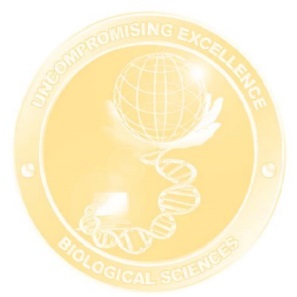 N.C. A&T EASPTeacher Appraisal FormNorth Carolina A&T State University1601 East Market StreetBarnes Hall G24Greensboro, NC 27411Office 336.285.2192 /Fax: 336.334.7105Applicant Name:   Form Instructions & Application GuidelinesDear Teacher,  Thank you for providing an appraisal for a prospective Early Assurance Scholar! Your candid responses will greatly assist the committee in selecting talented students who deserve to receive this distinction. This form is fillable and may be saved to your computer. Please submit your completed appraisal form by email to Dr. C. Dinitra White (cdwhtie@ncat.edu) with subject heading (Student Name-teacher appraisal form). About the N.C. A&T-ECU Early Assurance Scholars ProgramThe N.C. A&T-ECU Early Assurance Scholars Program was developed to provide a unique opportunity for select students at N.C. A&T pursuing a career in medicine. Outstanding students entering N.C. A&T as freshmen may apply for the EASP. Up to eight scholars will be selected to participate in the program each year. Up to two top EASP student scholars may be selected for guaranteed seats in the BSOM entering class, four years in advance. Provided that the program requirements are maintained, and the SAT math and verbal combined scores are greater than or equal to 1200 (old DAT) or 1270 (new SAT) or an ACT composite score of 27 or greater, the top two students will not be required to take the MCAT. All participants will be required to complete a 'common curriculum track' in order to complete all medical school requirements and be prepared to take the MCAT (if required) by the end of the junior year. The EASP is NOT discipline specific; therefore, students interested in all majors at N.C. A&T may apply.Eligibility Requirements:Student MUST be a North Carolina ResidentHigh school seniorPlanning to enter North Carolina N.C. A&T in the freshman yearGPA of 3.5 or greaterInterested in pursuing a degree in medicineCombined verbal and math SAT scores greater than or equal to 1200 (old SAT), 1270 (new SAT), or ACT composite score greater than or equal to 27Students with combined verbal and math SAT scores between 1000 and 1199 (old SAT), 1080-1260 (new SAT) or a composite score of 22 on the ACT may apply; however if selected for the guaranteed seats, students will be required to take the MCAT following the junior year at N.C. A&T. Students must score at least 125 on each of the numerically graded sections of the MCAT to be eligible for the guaranteed seats.*To learn more about the EASP, please visit the following website: http://ncatppsp.weebly.com/early-assurance-scholars-program.html.Recommendation for:In what capacity do you know this applicant?For how long have you known this student?  CHARACTERISTIC54321N/AOverall Academic AbilityInterest in ScienceCommunication Skills (Writing)Communication Skills (Oral)Motivation for LearningAttendance PunctualityAttention to DetailMaturityDependabilityCreativityIndependenceInitiativeLeadership PotentialTeam PlayerWillingness to Ask for HelpEmpathy/Sympathy for OthersProfessionalism